기상청 작물별 농업주산지 상세날씨 조회서비스 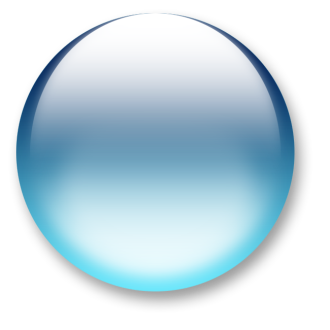 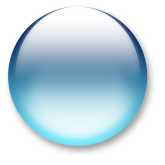 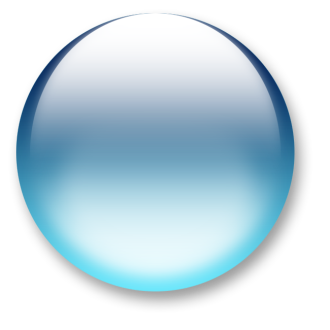 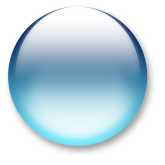 Open API 활용가이드1. 서비스 명세	31.1 작물별 농업주산지 상세날씨 조회서비스	3가. API 서비스 개요	3나. 상세기능 목록	5다. 상세기능내역	51) [일통계조회] 상세기능명세	52) [순통계조회] 상세기능명세	103) [월통계조회] 상세기능명세	144) [주산지동네예보실황조회] 상세기능명세	185) [주산지동네예보조회] 상세기능명세	226) [주산지특보현황조회] 상세기능명세	26# 첨부. Open API 에러 코드 정리	441. 서비스 명세1.1 작물별 농업주산지 상세날씨 조회서비스가. API 서비스 개요나. 상세기능 목록다. 상세기능내역1) [일통계조회] 상세기능명세a) 상세기능정보b) 요청 메시지 명세※ 항목구분 : 필수(1), 옵션(0), 1건 이상 복수건(1..n), 0건 또는 복수건(0..n)c) 응답 메시지 명세※ 항목구분 : 필수(1), 옵션(0), 1건 이상 복수건(1..n), 0건 또는 복수건(0..n), 코드표별첨d) 요청/응답 메시지 예제2) [순통계조회] 상세기능명세a) 상세기능정보b) 요청 메시지 명세※ 항목구분 : 필수(1), 옵션(0), 1건 이상 복수건(1..n), 0건 또는 복수건(0..n)c) 응답 메시지 명세※ 항목구분 : 필수(1), 옵션(0), 1건 이상 복수건(1..n), 0건 또는 복수건(0..n), 코드표별첨d) 요청/응답 메시지 예제3) [월통계조회] 상세기능명세a) 상세기능정보b) 요청 메시지 명세※ 항목구분 : 필수(1), 옵션(0), 1건 이상 복수건(1..n), 0건 또는 복수건(0..n)c) 응답 메시지 명세※ 항목구분 : 필수(1), 옵션(0), 1건 이상 복수건(1..n), 0건 또는 복수건(0..n), 코드표별첨d) 요청/응답 메시지 예제4) [주산지동네예보실황조회] 상세기능명세a) 상세기능정보b) 요청 메시지 명세※ 항목구분 : 필수(1), 옵션(0), 1건 이상 복수건(1..n), 0건 또는 복수건(0..n)c) 응답 메시지 명세※ 항목구분 : 필수(1), 옵션(0), 1건 이상 복수건(1..n), 0건 또는 복수건(0..n), 코드표별첨d) 요청/응답 메시지 예제5) [주산지동네예보조회] 상세기능명세a) 상세기능정보b) 요청 메시지 명세※ 항목구분 : 필수(1), 옵션(0), 1건 이상 복수건(1..n), 0건 또는 복수건(0..n)c) 응답 메시지 명세※ 항목구분 : 필수(1), 옵션(0), 1건 이상 복수건(1..n), 0건 또는 복수건(0..n), 코드표별첨d) 요청/응답 메시지 예제6) [주산지특보현황조회] 상세기능명세a) 상세기능정보b) 요청 메시지 명세※ 항목구분 : 필수(1), 옵션(0), 1건 이상 복수건(1..n), 0건 또는 복수건(0..n)c) 응답 메시지 명세※ 항목구분 : 필수(1), 옵션(0), 1건 이상 복수건(1..n), 0건 또는 복수건(0..n), 코드표별첨d) 요청/응답 메시지 예제# 작물 주산지 목록# 동네예보 자료 설명□ 동네예보 발표 현황 : 1 일 8 회, 3 시간 간격으로 발표o 발표시각: 02, 05, 08, 11, 14, 17, 20, 23시o 예보자료의 시간은 발표시각 + 4 시간부터 3 시간 간격o 발표시간에 따라 46~67시간 예보 생산□ 동네예보 발표시간별 예보자료 시각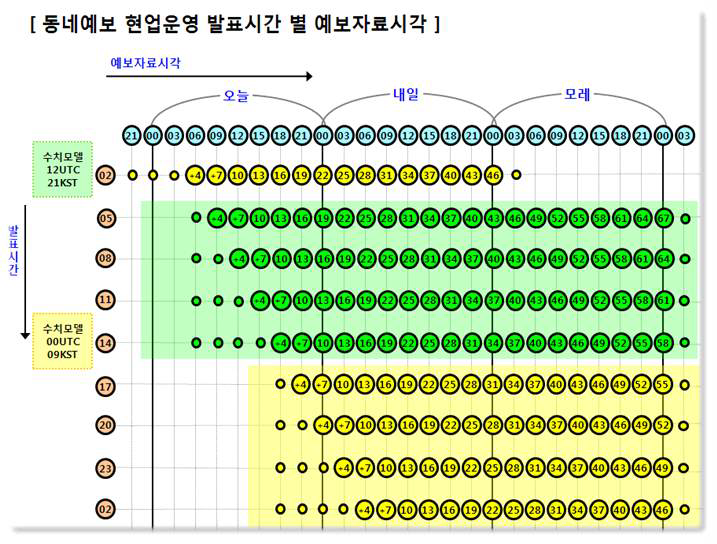 # 첨부. Open API 에러 코드 정리API 서비스 정보API명(영문)FmlandWthrInfoServiceFmlandWthrInfoServiceFmlandWthrInfoServiceAPI 서비스 정보API명(국문)작물별 농업주산지 상세날씨 조회서비스작물별 농업주산지 상세날씨 조회서비스작물별 농업주산지 상세날씨 조회서비스API 서비스 정보API 설명농업주산지 실황/예보 및 과거 기상 통계(일, 순, 월) 정보를서비스한다.농업주산지 실황/예보 및 과거 기상 통계(일, 순, 월) 정보를서비스한다.농업주산지 실황/예보 및 과거 기상 통계(일, 순, 월) 정보를서비스한다.API 서비스보안적용기술 수준서비스 인증/권한[O] ServiceKey    [ ] 인증서 (GPKI/NPKI)[ ] Basic (ID/PW)  [ ] 없음[O] ServiceKey    [ ] 인증서 (GPKI/NPKI)[ ] Basic (ID/PW)  [ ] 없음[O] ServiceKey    [ ] 인증서 (GPKI/NPKI)[ ] Basic (ID/PW)  [ ] 없음API 서비스보안적용기술 수준메시지 레벨암호화[ ] 전자서명   [ ] 암호화   [O] 없음[ ] 전자서명   [ ] 암호화   [O] 없음[ ] 전자서명   [ ] 암호화   [O] 없음API 서비스보안적용기술 수준전송 레벨 암호화[ ] SSL   [O] 없음[ ] SSL   [O] 없음[ ] SSL   [O] 없음API 서비스보안적용기술 수준인터페이스 표준[ ] SOAP 1.2(RPC-Encoded, Document Literal, Document Literal Wrapped)[O] REST (GET)[ ] RSS 1.0   [ ] RSS 2.0   [ ] Atom 1.0   [ ] 기타[ ] SOAP 1.2(RPC-Encoded, Document Literal, Document Literal Wrapped)[O] REST (GET)[ ] RSS 1.0   [ ] RSS 2.0   [ ] Atom 1.0   [ ] 기타[ ] SOAP 1.2(RPC-Encoded, Document Literal, Document Literal Wrapped)[O] REST (GET)[ ] RSS 1.0   [ ] RSS 2.0   [ ] Atom 1.0   [ ] 기타API 서비스보안적용기술 수준교환 데이터 표준(중복선택가능)[O] XML   [O] JSON   [ ] MIME   [ ] MTOM[O] XML   [O] JSON   [ ] MIME   [ ] MTOM[O] XML   [O] JSON   [ ] MIME   [ ] MTOMAPI 서비스배포정보서비스 URLhttp://apis.data.go.kr/1360000/FmlandWthrInfoServicehttp://apis.data.go.kr/1360000/FmlandWthrInfoServicehttp://apis.data.go.kr/1360000/FmlandWthrInfoServiceAPI 서비스배포정보서비스 명세 URL(WSDL 또는 WADL)N/AN/AN/AAPI 서비스배포정보서비스 버전1.01.01.0API 서비스배포정보서비스 시작일2019-12-20서비스 배포일2019-12-20API 서비스배포정보서비스 이력2019-12-20 : 서비스 시작2019-12-20 : 서비스 시작2019-12-20 : 서비스 시작API 서비스배포정보메시지 교환유형[O] Request-Response   [ ] Publish-Subscribe[ ] Fire-and-Forgot      [ ] Notification[O] Request-Response   [ ] Publish-Subscribe[ ] Fire-and-Forgot      [ ] Notification[O] Request-Response   [ ] Publish-Subscribe[ ] Fire-and-Forgot      [ ] NotificationAPI 서비스배포정보데이터 갱신주기수시수시수시번호API명(국문)상세기능명(영문)상세기능명(국문)1작물별 농업주산지 상세날씨 조회서비스getDayStatistics일통계조회2작물별 농업주산지 상세날씨 조회서비스getPureStatistics순통계조회3작물별 농업주산지 상세날씨 조회서비스getMmStatistics월통계조회4작물별 농업주산지 상세날씨 조회서비스getFmlandVilageNcst주산지동네예보실황조회5작물별 농업주산지 상세날씨 조회서비스getFmlandVilageFcst주산지동네예보조회6작물별 농업주산지 상세날씨 조회서비스getFmlandPwn주산지특보현황조회상세기능 번호1상세기능 유형조회 (목록)상세기능명(국문)일통계조회일통계조회일통계조회상세기능 설명조회조건(시작 연월일, 종료 연월일, 지역 아이디, 작물 명, 작물별 특성아이디)으로 주산지 일통계 데이터(기온, 습도, 강수량, 풍향, 일조량 등)를 조회하는 기능조회조건(시작 연월일, 종료 연월일, 지역 아이디, 작물 명, 작물별 특성아이디)으로 주산지 일통계 데이터(기온, 습도, 강수량, 풍향, 일조량 등)를 조회하는 기능조회조건(시작 연월일, 종료 연월일, 지역 아이디, 작물 명, 작물별 특성아이디)으로 주산지 일통계 데이터(기온, 습도, 강수량, 풍향, 일조량 등)를 조회하는 기능Call Back URLhttp://apis.data.go.kr/1360000/FmlandWthrInfoService/getDayStatisticshttp://apis.data.go.kr/1360000/FmlandWthrInfoService/getDayStatisticshttp://apis.data.go.kr/1360000/FmlandWthrInfoService/getDayStatistics최대 메시지 사이즈[910] byte[910] byte[910] byte평균 응답 시간[300] ms초당 최대 트랙잭션[30] tps항목명(영문)항목명(국문)항목크기항목구분샘플데이터항목설명serviceKey인증키1001인증키(URL Encode)공공데이터포털에서 발급받은 인증키numOfRows한 페이지 결과 수4010한 페이지 결과 수Default: 10pageNo페이지 번호401페이지 번호Default: 1dataType응답자료형식40XML요청자료형식(XML/JSON)Default: XMLST_YMD시작 연월일10120161201일통계 시작 날짜ED_YMD종료 연월일10120161201일통계 종료 날짜AREA_ID지역 아이디1014122000000지역 아이디(999999999 입력시 전체지역)PA_CROP_SPE_ID작물별 특성 아이디101PA130201주산지 작물별 특성 아이디(PA999999 입력시 전체 작물)항목명(영문)항목명(국문)항목크기항목구분샘플데이터항목설명numOfRows한 페이지 결과 수411한 페이지당 표출데이터 수pageNo페이지 번호411페이지 수totalCount데이터 총 개수1011데이터 총 개수resultCode응답메시지 코드2100응답 메시지코드resultMsg응답메시지 내용1001NORMAL SERVICE응답 메시지 설명dataType데이터 타입41XML응답자료형식 (XML/JSON)ymd연원일10120161201일통계 날짜areaId지역 아이디1014827000001지역 아이디areaName지역 이름501평택지역 이름paCropName작물 명201무주산지 작물 이름paCropSpeId작물별 특성아이디101PA020101작물별 특성 아이디paCropSpeName작물별 특성 이름201봄주산지 작물별 특성 이름dayAvgTa일 평균기온5124.5일 평균기온dayMaxTa일 최고기온5130일 최고기온dayMinTa일 최저기온5122일 최저기온dayAvgRhm일 평균상대습도5185일 평균상대습도dayMinRhm일 최저상대습도5160일 최저상대 습도daySumRn일 강수량5125일 강수량dayAvgWs일 평균풍속514일 평균풍속daySumSs일 누적일조시간514일 누적일조시간wmCount특보 발효 여부411과거특보 발효여부(0:없음, 1:있음)wmCd특보 코드81W2W2:강풍주의보, W3:강풍경보 R2:호우주의보, R3:호우경보 S2:대설주의보, S3:대설경보 H2:폭염주의보, H3:폭염경보 D2:건조주의보, D3:건조경보 C2:한파주의보, C3:한파경보 T2:태풍주의보, T3:태풍경보요청메시지http://apis.data.go.kr/1360000/FmlandWthrInfoService/getDayStatistics
?serviceKey=인증키&numOfRows=10&pageNo=1&ST_YMD=20161201&ED_YMD=20161201&AREA_ID=4122000000&PA_CROP_SPE_ID=PA130201응답메시지<?xml version="1.0" encoding="UTF-8"?><response>    <header>        <resultCode>0</resultCode>        <resultMsg>NORMAL_SERVICE</resultMsg>    </header>    <body>        <dataType>XML</dataType>        <items>            <item>                <areaId>4827000001</areaId>                <areaName>밀양</areaName>                <dayAvgRhm>85</dayAvgRhm>                <dayAvgTa>24.5</dayAvgTa>                <dayAvgWs>4</dayAvgWs>                <dayMaxTa>30</dayMaxTa>                <dayMinRhm>60</dayMinRhm>                <dayMinTa>22</dayMinTa>                <daySumRn>25</daySumRn>                       <daySumSs>0</daySumSs>                <paCropName>감자</paCropName>                <paCropSpeId>PA020101</paCropSpeId>                <paCropSpeName>봄</paCropSpeName>                      <wrnCd>0</wrnCd>                   <wrnCount>0</wrnCount>                <ymd>2016-12-01 00:00:00</ymd>            </item>        </items>        <numOfRows>10</numOfRows>        <pageNo>1</pageNo>        <totalCount>1</totalCount>    </body></response>상세기능 번호2상세기능 유형조회 (목록)상세기능명(국문)순통계조회순통계조회순통계조회상세기능 설명조회조건(시작 연월, 종료 연월, 순코드, 지역 아이디, 작물별 특성 아이디)으로 주산지 순통계 데이터(기온, 습도, 강수량, 풍향, 일조량 등)를 조회하는 기능조회조건(시작 연월, 종료 연월, 순코드, 지역 아이디, 작물별 특성 아이디)으로 주산지 순통계 데이터(기온, 습도, 강수량, 풍향, 일조량 등)를 조회하는 기능조회조건(시작 연월, 종료 연월, 순코드, 지역 아이디, 작물별 특성 아이디)으로 주산지 순통계 데이터(기온, 습도, 강수량, 풍향, 일조량 등)를 조회하는 기능Call Back URLhttp://apis.data.go.kr/1360000/FmlandWthrInfoService/getPureStatisticshttp://apis.data.go.kr/1360000/FmlandWthrInfoService/getPureStatisticshttp://apis.data.go.kr/1360000/FmlandWthrInfoService/getPureStatistics최대 메시지 사이즈[910] byte[910] byte[910] byte평균 응답 시간[300] ms초당 최대 트랙잭션[30] tps항목명(영문)항목명(국문)항목크기항목구분샘플데이터항목설명serviceKey인증키1001인증키(URL Encode)공공데이터포털에서 발급받은 인증키numOfRows한 페이지 결과 수4010한 페이지 결과 수Default: 10pageNo페이지 번호401페이지 번호Default: 1dataType응답자료형식40XML요청자료형식(XML/JSON)Default: XMLST_YM시작 연월61201601순통계 시작 연월ED_YM종료 연월61201601순통계 종료 연월TDOM_CD순코드 8 1 DB005001DB005001:초순 DB005002:중순 DB005003:하순AREA_ID지역 아이디1014211000000지역 아이디(999999999 입력시 전체지역)PA_CROP_SPE_ID작물별 특성 아이디101PA020101주산지 작물병 특성 아이디(PA999999 입력시 전체 작물)항목명(영문)항목명(국문)항목크기항목구분샘플데이터항목설명numOfRows한 페이지 결과 수411한 페이지당 표출데이터 수pageNo페이지 번호411페이지 수totalCount데이터 총 개수1011데이터 총 개수resultCode응답메시지 코드2100응답 메시지코드resultMsg응답메시지 내용1001NORMAL SERVICE응답 메시지 설명dataType데이터 타입41XML응답자료형식 (XML/JSON)ym연원61201601순통계 연월areaId지역 아이디1014827000001지역 아이디areaName지역 이름501밀양지역 이름paCropSpeId작물별 특성 아이디 101PA020101 주산지 작물별 특성 아이디paCropName작물 명201감자주산지 작물 이름paCropSpeName작물병 특성 이름201봄주산지 작물별 특성 이름tdomAvgTa순 평균기온5124.5순 평균기온tdomMaxTa순 최고기온5130순 최고기온tdomMinTa순 최저기온5122순 최저기온tdomAvgRhm순 평균상대습도5185순 평균상대습도tdomCd 순코드 81DB005001DB005001:초순 DB005002:중순 DB005003:하순tdomMinRhm순최저상대습도5160순 최저상대 습도tdomSumRn순 강수량5125순 강수량tdomAvgWs순 평균풍속514순 평균풍속tdomSumSs순 누적일조시간514순 누적일조시간wmCount특보 발효 여부412특보 발효 순통계 개수wmCd특보 코드81W2W2:강풍주의보, W3:강풍경보 R2:호우주의보, R3:호우경보 S2:대설주의보, S3:대설경보 H2:폭염주의보, H3:폭염경보 D2:건조주의보, D3:건조경보 C2:한파주의보, C3:한파경보 T2:태풍주의보, T3:태풍경보요청메시지http://apis.data.go.kr/1360000/FmlandWthrInfoService/getPureStatistics
?serviceKey=인증키&numOfRows=10&pageNo=1
&ST_YM=201601&ED_YM=201601&TDOM_CD=DB005001&AREA_ID=4827000001&PA_CROP_SPE_ID=PA020101응답메시지<?xml version="1.0" encoding="UTF-8"?><response>    <header>        <resultCode>0</resultCode>        <resultMsg>NORMAL_SERVICE</resultMsg>    </header>    <body>        <dataType>XML</dataType>        <items>            <item>                <areaId>4827000001</areaId>                <areaName>밀양</areaName>                <paCropName>감자</paCropName>                <paCropSpeId>PA020101</paCropSpeId>                <paCropSpeName>봄</paCropSpeName>                <tdomAvgRhm>85</tdomAvgRhm>                <tdomAvgTa>24.5</tdomAvgTa>                <tdomAvgWs>4</tdomAvgWs>                <tdomCd>DB005001</tdomCd>                <tdomMaxTa>30</tdomMaxTa>                <tdomMinRhm>60</tdomMinRhm>                <tdomMinTa>22</tdomMinTa>                <tdomSumRn>25</tdomSumRn>                <tdomSumSs>4</tdomSumSs>                <wrnCd>W2</wrnCd>                <wrnCount>2</wrnCount>                <ym>201601</ym>            </item>        </items>        <numOfRows>10</numOfRows>        <pageNo>1</pageNo>        <totalCount>1</totalCount>    </body></response>상세기능 번호3상세기능 유형조회 (목록)상세기능명(국문)월통계조회월통계조회월통계조회상세기능 설명조회조건(시작 연월, 종료연월, 지역 아이디, 작물별 특성 아이디)으로 주산지 월통계 데이터(기온, 습도, 강수량, 풍향, 일조량 등)를 조회하는 기능조회조건(시작 연월, 종료연월, 지역 아이디, 작물별 특성 아이디)으로 주산지 월통계 데이터(기온, 습도, 강수량, 풍향, 일조량 등)를 조회하는 기능조회조건(시작 연월, 종료연월, 지역 아이디, 작물별 특성 아이디)으로 주산지 월통계 데이터(기온, 습도, 강수량, 풍향, 일조량 등)를 조회하는 기능Call Back URLhttp://apis.data.go.kr/1360000/FmlandWthrInfoService/getMmStatisticshttp://apis.data.go.kr/1360000/FmlandWthrInfoService/getMmStatisticshttp://apis.data.go.kr/1360000/FmlandWthrInfoService/getMmStatistics최대 메시지 사이즈[910] byte[910] byte[910] byte평균 응답 시간[300] ms초당 최대 트랙잭션[30] tps항목명(영문)항목명(국문)항목크기항목구분샘플데이터항목설명serviceKey인증키1001인증키(URL Encode)공공데이터포털에서 발급받은 인증키numOfRows한 페이지 결과 수4010한 페이지 결과 수Default: 10pageNo페이지 번호401페이지 번호Default: 1dataType응답자료형식40XML요청자료형식(XML/JSON)Default: XMLST_YM시작 연월61201601월통계 시작 연월ED_YM종료 연월61201601월통계 종료 연월AREA_ID지역 아이디1014211000000지역 아이디(999999999 입력시 전체지역)PA_CROP_SPE_ID작물별 특성 아이디101PA020101주산지 작물병 특성 아이디(PA999999 입력시 전체 작물)항목명(영문)항목명(국문)항목크기항목구분샘플데이터항목설명numOfRows한 페이지 결과 수411한 페이지당 표출데이터 수pageNo페이지 번호411페이지 수totalCount데이터 총 개수1011데이터 총 개수resultCode응답메시지 코드2100응답 메시지코드resultMsg응답메시지 내용1001NORMAL SERVICE응답 메시지 설명dataType데이터 타입41XMLym연원61 201601 월통계 연월areaId지역 아이디1014827000001지역 아이디areaName지역 이름501밀양지역 이름paCropSpeId작물별 특성 아이디 101PA020101 주산지 작물별 특성 아이디paCropName작물 명201감자주산지 작물 이름paCropSpeName작물병 특성 이름201봄주산지 작물별 특성 이름mnhAvgTa월 평균기온515순 평균기온mnhMaxTa월 최고기온5115.5월 최고기온mnhMinTa월 최저기온512.4월 최저기온mnhAvgRhm월 평균상대습도5141월 평균상대습도mnhMinRhm월최저상대습도519월 최저상대 습도mnhSumRn월 강수량519.5월 강수량mnhAvgWs월 평균풍속513월 평균풍속mnhSumSs월 누적일조시간513월 누적일조시간wmCount특보 발효 여부411특보 발효 월 통계 개수wmCd특보 코드81W2W2:강풍주의보, W3:강풍경보 R2:호우주의보, R3:호우경보 S2:대설주의보, S3:대설경보 H2:폭염주의보, H3:폭염경보 D2:건조주의보, D3:건조경보 C2:한파주의보, C3:한파경보 T2:태풍주의보, T3:태풍경보요청메시지http://apis.data.go.kr/1360000/FmlandWthrInfoService/getMmStatistics
?serviceKey=인증키&numOfRows=10&pageNo=1
&ST_YM=201601&ED_YM=201601&AREA_ID=4827000001&PA_CROP_SPE_ID=PA020101응답메시지<?xml version="1.0" encoding="UTF-8"?><response>    <header>        <resultCode>0</resultCode>        <resultMsg> NORMAL_SERVICE</resultMsg>    </header>    <body>        <dataType>XML</dataType>        <items>            <item>                <areaId>4827000001</areaId>                <areaName>밀양</areaName>                <mnhAvgRhm>41</mnhAvgRhm>                <mnhAvgTa>5</mnhAvgTa>                <mnhAvgWs>3</mnhAvgWs>                <mnhMaxTa>15.5</mnhMaxTa>                <mnhMinRhm>9</mnhMinRhm>                <mnhMinTa>2.4</mnhMinTa>                <mnhSumRn>9.5</mnhSumRn>                <mnhSumSs>3</mnhSumSs>                <paCropName>감자</paCropName>                <paCropSpeId>PA020101</paCropSpeId>                <paCropSpeName>봄</paCropSpeName>                <wrnCd>W2</wrnCd>                <wrnCount>1</wrnCount>                <ym>201601</ym>            </item>        </items>        <numOfRows>10</numOfRows>        <pageNo>1</pageNo>        <totalCount>1</totalCount>    </body></response>상세기능 번호4상세기능 유형조회 (목록)상세기능명(국문)주산지동네예보실황조회주산지동네예보실황조회주산지동네예보실황조회상세기능 설명조회조건(지역 아이디, 주산지 작물별 특성 아이디)으로 주산지동네예보실황 데이터(기온, 습도, 하늘상태, 풍속, 풍향 등)를 조회하는 기능조회조건(지역 아이디, 주산지 작물별 특성 아이디)으로 주산지동네예보실황 데이터(기온, 습도, 하늘상태, 풍속, 풍향 등)를 조회하는 기능조회조건(지역 아이디, 주산지 작물별 특성 아이디)으로 주산지동네예보실황 데이터(기온, 습도, 하늘상태, 풍속, 풍향 등)를 조회하는 기능Call Back URLhttp://apis.data.go.kr/1360000/FmlandWthrInfoService/getFmlandVilageNcsthttp://apis.data.go.kr/1360000/FmlandWthrInfoService/getFmlandVilageNcsthttp://apis.data.go.kr/1360000/FmlandWthrInfoService/getFmlandVilageNcst최대 메시지 사이즈[910] byte[910] byte[910] byte평균 응답 시간[300] ms초당 최대 트랙잭션[30] tps항목명(영문)항목명(국문)항목크기항목구분샘플데이터항목설명serviceKey인증키1001인증키(URL Encode)공공데이터포털에서 발급받은 인증키numOfRows한 페이지 결과 수4010한 페이지 결과 수Default: 10pageNo페이지 번호401페이지 번호Default: 1dataType응답자료형식40XML요청자료형식(XML/JSON)Default: XMLCURRENT_TM현재 시각 1012016120102 현재시각AREA_ID지역 아이디1014122000000지역 아이디(999999999 입력시 전체지역)PA_CROP_SPE_ID작물별 특성 아이디101PA130201주산지 작물병 특성 아이디(PA999999 입력시 전체 작물)항목명(영문)항목명(국문)항목크기항목구분샘플데이터항목설명numOfRows한 페이지 결과 수411한 페이지당 표출데이터 수pageNo페이지 번호411페이지 수totalCount데이터 총 개수1011데이터 총 개수resultCode응답메시지 코드2100응답 메시지코드resultMsg응답메시지 내용1001NORMAL SERVICE응답 메시지 설명dataType데이터 타입41XML응답자료형식 (XML/JSON)tm현재 시각61 2016120102 월통계 연월areaId지역 아이디1014827000001지역 아이디areaName지역 이름501밀양지역 이름paCropSpeId작물별 특성 아이디 101PA020101 주산지 작물별 특성 아이디paCropName작물 명201감자주산지 작물 이름paCropSpeName작물병 특성 이름201봄주산지 작물별 특성 이름ta기온515기온rhm습도5115습도sky하늘상태512하늘상태1: 맑음,2: 구름조금,3: 구름많음,4: 흐림,5: 비,6: 비눈,7: 눈비,8: 눈ws풍속511.4풍속wd풍향5129.3풍향pop월 강수량5140강수확률rn강수량619.3강수량요청메시지http://apis.data.go.kr/1360000/FmlandWthrInfoService/getFmlandVilageNcst
?serviceKey=인증키&numOfRows=10&pageNo=1&CURRENT_TM=2016120102 &AREA_ID=4827000001&PA_CROP_SPE_ID= PA020101응답메시지<?xml version="1.0" encoding="UTF-8"?><response>    <header>        <resultCode>0</resultCode>        <resultMsg>NORMAL_SERVICE</resultMsg>    </header>    <body>        <dataType>XML</dataType>        <items>            <item>                <areaId>4827000001</areaId>                <areaName>밀양</areaName>                <paCropName>감자</paCropName>                       <pop> 0 </pop>                <paCropSpeId> PA020101 </paCropSpeId>                <paCropSpeName>봄</paCropSpeName>                <rhm>15</rhm>                <sky>2</sky>                <ta>5</ta>                <tm>2016120102</tm>                <wd>29.3</wd>                <ws>1.4</ws>                       <rn> 0 </rn>            </item>        </items>        <numOfRows>10</numOfRows>        <pageNo>1</pageNo>        <totalCount>1</totalCount>    </body></response>상세기능 번호5상세기능 유형조회 (목록)상세기능명(국문)주산지동네예보조회주산지동네예보조회주산지동네예보조회상세기능 설명조회조건(현재 시각, 예보기간, 지역 아이디, 작물별 특성 아이디)으로 주산지동네예보 데이터(월강수량, 습도, 풍향, 풍속 등)를 조회하는 기능조회조건(현재 시각, 예보기간, 지역 아이디, 작물별 특성 아이디)으로 주산지동네예보 데이터(월강수량, 습도, 풍향, 풍속 등)를 조회하는 기능조회조건(현재 시각, 예보기간, 지역 아이디, 작물별 특성 아이디)으로 주산지동네예보 데이터(월강수량, 습도, 풍향, 풍속 등)를 조회하는 기능Call Back URLhttp://apis.data.go.kr/1360000/FmlandWthrInfoService/getFmlandVilageFcsthttp://apis.data.go.kr/1360000/FmlandWthrInfoService/getFmlandVilageFcsthttp://apis.data.go.kr/1360000/FmlandWthrInfoService/getFmlandVilageFcst최대 메시지 사이즈[910] byte[910] byte[910] byte평균 응답 시간[300] ms초당 최대 트랙잭션[30] tps항목명(영문)항목명(국문)항목크기항목구분샘플데이터항목설명serviceKey인증키1001인증키(URL Encode)공공데이터포털에서 발급받은 인증키numOfRows한 페이지 결과 수4010한 페이지 결과 수Default: 10pageNo페이지 번호401페이지 번호Default: 1dataType응답자료형식40XML요청자료형식(XML/JSON)Default: XMLCURRENT_TM현재 시각 412016120102 2016-12-01 02시 부터 조회HOUR예보기간4124current_date 부터 24 시간 후까지의 자료 호출 (#별첨 참고)AREA_ID지역 아이디1014122000000지역 아이디(999999999 입력시 전체지역)PA_CROP_SPE_ID작물별 특성 아이디101PA130201주산지 작물병 특성 아이디(PA999999 입력시 전체 작물)항목명(영문)항목명(국문)항목크기항목구분샘플데이터항목설명numOfRows한 페이지 결과 수411한 페이지당 표출데이터 수pageNo페이지 번호411페이지 수totalCount데이터 총 개수1011데이터 총 개수resultCode응답메시지 코드2100응답 메시지코드resultMsg응답메시지 내용1001NORMAL SERVICE응답 메시지 설명dataType데이터 타입41XML응답자료형식 (XML/JSON)tm현재 시각101 2016120102월통계 연월areaId지역 아이디1014827000001지역 아이디areaName지역 이름501밀양지역 이름paCropSpeId작물별 특성 아이디 101PA020101 주산지 작물별 특성 아이디paCropName작물 명201감자주산지 작물 이름paCropSpeName작물병 특성 이름201봄주산지 작물별 특성 이름pop월 강수량5160강수확률rhm습도5190습도sky하늘상태414하늘상태1: 맑음,2: 구름조금,3: 구름많음,4: 흐림,5: 비,6: 비눈,7: 눈비,8: 눈th33시간기온5122.83시간기온wd풍향51237풍향ws풍속512.8풍속maxTa최고기온5125.4최고기온minTa최저기온5117.4최저기온rn강수량5110강수량요청메시지http://apis.data.go.kr/1360000/FmlandWthrInfoService/getFmlandVilageFcst
?serviceKey=인증키&numOfRows=10&pageNo=1&CURRENT_TM=2016120102&HOUR=24&AREA_ID=4827000001&PA_CROP_SPE_ID=PA020101응답메시지<?xml version="1.0" encoding="UTF-8"?><response>    <header>        <resultCode>0</resultCode>        <resultMsg> NORMAL_SERVICE</resultMsg>    </header>    <body>        <dataType>XML</dataType>        <items>            <item>                <areaId>4827000001</areaId>                <areaName>밀양</areaName>                <paCropName>감자</paCropName>                <paCropSpeId>PA020101</paCropSpeId>                <paCropSpeName>봄</paCropSpeName>                <pop>60</pop>                <rhm>90</rhm>                <sky>4</sky>                <th3>22.8</th3>                <tm>2016120102</tm>                <wd>237</wd>                <ws>2.8</ws>                   <maxTa>0</maxTa>                   <minTa>-6</minTa>            </item>        </items>        <numOfRows>10</numOfRows>        <pageNo>1</pageNo>        <totalCount>1</totalCount>    </body></response>상세기능 번호6상세기능 유형조회 (목록)상세기능명(국문)주산지특보현황조회주산지특보현황조회주산지특보현황조회상세기능 설명조회조건(현재 시각, 지역 아이디, 작물별 특성 아이디)으로 주산지특보현황 데이터(특보코드)를 조회하는 기능조회조건(현재 시각, 지역 아이디, 작물별 특성 아이디)으로 주산지특보현황 데이터(특보코드)를 조회하는 기능조회조건(현재 시각, 지역 아이디, 작물별 특성 아이디)으로 주산지특보현황 데이터(특보코드)를 조회하는 기능Call Back URLhttp://apis.data.go.kr/1360000/FmlandWthrInfoService/getFmlandPwnhttp://apis.data.go.kr/1360000/FmlandWthrInfoService/getFmlandPwnhttp://apis.data.go.kr/1360000/FmlandWthrInfoService/getFmlandPwn최대 메시지 사이즈[910] byte[910] byte[910] byte평균 응답 시간[300] ms초당 최대 트랙잭션[30] tps항목명(영문)항목명(국문)항목크기항목구분샘플데이터항목설명serviceKey인증키1001인증키(URL Encode)공공데이터포털에서 발급받은 인증키numOfRows한 페이지 결과 수4010한 페이지 결과 수Default: 10pageNo페이지 번호401페이지 번호Default: 1dataType응답자료형식40XML요청자료형식(XML/JSON)Default: XMLCURRENT_TM현재 시각 1012019100516현재시각AREA_ID지역 아이디1014122000000지역 아이디(999999999 입력시 전체지역)PA_CROP_SPE_ID작물별 특성 아이디101PA130201주산지 작물병 특성 아이디(PA999999 입력시 전체 작물)항목명(영문)항목명(국문)항목크기항목구분샘플데이터항목설명numOfRows한 페이지 결과 수411한 페이지당 표출데이터 수pageNo페이지 번호411페이지 수totalCount데이터 총 개수1011데이터 총 개수resultCode응답메시지 코드2100응답 메시지코드resultMsg응답메시지 내용1001NORMAL SERVICE응답 메시지 설명dataType데이터 타입41XML응답자료형식 (XML/JSON)tm현재 시각101 2016120823현재시각areaId지역 아이디1014827000001지역 아이디areaName지역 이름501밀양지역 이름paCropSpeId작물별 특성 아이디 101PA020101 주산지 작물별 특성 아이디paCropName작물 명201감자주산지 작물 이름paCropSpeName작물병 특성 이름201봄주산지 작물별 특성 이름wrnCd특보 코드 81W2W2:강풍주의보,W3:강풍경보 R2:호우주의보, R3:호우경보 S2:대설주의보,S3:대설경보 H2:폭염주의보, H3:폭염경보 D2:건조주의보,D3:건조경보 C2:한파주의보, C3:한파경보 T2:태풍주의보, T3:태풍경보요청메시지http://apis.data.go.kr/1360000/FmlandWthrInfoService/getFmlandPwn
?serviceKey=인증키&numOfRows=10&pageNo=1
&CURRENT_TM=2016120823&AREA_ID=4827000001&PA_CROP_SPE_ID=PA020101응답메시지<?xml version="1.0" encoding="UTF-8"?><response>    <header>        <resultCode>0</resultCode>        <resultMsg>NORMAL_SERVICE</resultMsg>    </header>    <body>        <dataType>XML</dataType>        <items>            <item>                <areaId>4827000001</areaId>                <areaName>밀양</areaName>                <paCropName>감자</paCropName>                <paCropSpeId>PA020101</paCropSpeId>                <paCropSpeName>봄</paCropSpeName>                <tm>2016120823</tm>                <wrnCd>W2</wrnCd>            </item>        </items>        <numOfRows>10</numOfRows>        <pageNo>1</pageNo>        <totalCount>1</totalCount>    </body></response>지역아이디지역이름작물별 특성 아이디작물명세부분류5011000000제주PA010101감귤-4827000001밀양PA020101감자봄4519000088남원PA020101감자봄4580000088부안PA020101감자봄4678000088보성PA020101감자봄4211000000춘천PA020101감자봄4215000002강릉PA020101감자봄4421000001서산PA020101감자봄4427000000당진PA020101감자봄4521000001김제PA020101감자봄4272000088홍천PA020201감자고랭지4276000088평창PA020201감자고랭지4277000088정선PA020201감자고랭지4215000002강릉PA020201감자고랭지4281000000인제PA020201감자고랭지4827000001밀양PA020301감자가을5011000000제주PA020301감자가을5013000008서귀포PA020301감자가을4687000088영광PA020301감자가을4521000001김제PA020301감자가을4776000000영양PA030101건고추-4380000088단양PA030101건고추-4479000088청양PA030101건고추-4579000088고창PA030101건고추-4682000088해남PA030101건고추-지역아이디지역이름작물별 특성 아이디작물명세부분류4687000088영광PA030101건고추-4775000088청송PA030101건고추-4792000088봉화PA030101건고추-4315000000제천PA030101건고추-4376000000괴산PA030101건고추-4482500000태안PA030101건고추-4518000000정읍PA030101건고추-4691000001신안PA030101건고추-4717000002안동PA030101건고추-2871000088강화PA040101고구마밤4423000088논산PA040101고구마밤4682000088해남PA040101고구마밤4684000088무안PA040101고구마밤4167000001여주PA040101고구마밤4427000000당진PA040101고구마밤4514000001익산PA040101고구마밤4521000001김제PA040101고구마밤4729000000경산PA050101깻잎-4827000001밀양PA050101깻잎-2700000088대구PA050101깻잎-4471000000금산PA050101깻잎-4677000088고흥PA060101녹두-4682000088해남PA060101녹두-4684000088무안PA060101녹두-4691000001신안PA060101녹두-4812500003창원PA070101단감-4817000001진주PA070101단감-4825000000김해PA070101단감-지역아이디지역이름작물별 특성 아이디작물명세부분류4827000001밀양PA070101단감-4615000088순천PA070101단감-4824000088사천PA070101단감-4873000088함안PA070101단감-4874000088창녕PA070101단감-4825000000김해PA080101당근봄4827000001밀양PA080101당근봄4374000088영동PA080101당근봄4833000088양산PA080101당근봄2600000088부산PA080101당근봄4421000001서산PA080101당근봄4719000000구미PA080101당근봄4272000088홍천PA080201당근고랭지4276000088평창PA080201당근고랭지4374000088영동PA080301당근가을4833000088양산PA080301당근가을4421000001서산PA080301당근가을4719000000구미PA080301당근가을5011000000제주PA080401당근겨울5013000008서귀포PA080401당근겨울4825000000김해PA090101대파봄대파4136000088남양주PA090101대파봄대파4420000088아산PA090101대파봄대파4571000088완주PA090101대파봄대파4579000088고창PA090101대파봄대파4580000088부안PA090101대파봄대파2700000088대구PA090101대파봄대파2600000088부산PA090101대파봄대파지역아이디지역이름작물별 특성 아이디작물명세부분류4128100001고양PA090101대파봄대파4131000001구리PA090101대파봄대파4215000002강릉PA090101대파봄대파4421000001서산PA090101대파봄대파4150000088이천PA090201대파여름대파4420000088아산PA090201대파여름대파4571000088완주PA090201대파여름대파4580000088부안PA090201대파여름대파4155000000안성PA090201대파여름대파4167000001여주PA090201대파여름대파4311300001청주PA090201대파여름대파4421000001서산PA090201대파여름대파4825000000김해PA090301대파가을대파4150000088이천PA090301대파가을대파4276000088평창PA090301대파가을대파4420000088아산PA090301대파가을대파4571000088완주PA090301대파가을대파4579000088고창PA090301대파가을대파4580000088부안PA090301대파가을대파2600000088부산PA090301대파가을대파4128100001고양PA090301대파가을대파4155000000안성PA090301대파가을대파4167000001여주PA090301대파가을대파4215000002강릉PA090301대파가을대파4421000001서산PA090301대파가을대파4825000000김해PA090401대파겨울대파4687000088영광PA090401대파겨울대파2600000088부산PA090401대파겨울대파지역아이디지역이름작물별 특성 아이디작물명세부분류4690000001진도PA090401대파겨울대파4691000001신안PA090401대파겨울대파4182000088가평PA100101들깨-4272000088홍천PA100101들깨-4373000088옥천PA100101들깨-4415000088공주PA100101들깨-4480000088홍성PA100101들깨-4211000000춘천PA100101들깨-4213000001원주PA100101들깨-4315000000제천PA100101들깨-4790000001예천PA110101땅콩-5011000000제주PA110101땅콩-4579000088고창PA110101땅콩-4580000088부안PA110101땅콩-4167000001여주PA110101땅콩-4421000001서산PA110101땅콩-4482500000태안PA110101땅콩-4518000000정읍PA110101땅콩-4773000000의성PA120101마늘한지형4380000088단양PA120101마늘한지형4772000088군위PA120101마늘한지형4421000001서산PA120101마늘한지형4482500000태안PA120101마늘한지형4723000000영천PA120201마늘난지형4772000088군위PA120201마늘난지형4783000088고령PA120201마늘난지형4874000088창녕PA120201마늘난지형4889000088합천PA120201마늘난지형4421000001서산PA120201마늘난지형지역아이디지역이름작물별 특성 아이디작물명세부분류4482500000태안PA120201마늘난지형5011000000제주PA120301마늘난지형5013000008서귀포PA120301마늘난지형4677000088고흥PA120301마늘난지형4682000088해남PA120301마늘난지형4684000088무안PA120301마늘난지형4689000088완도PA120301마늘난지형4884000088남해PA120301마늘난지형4686000000함평PA120301마늘난지형4691000001신안PA120301마늘난지형5011000000제주PA130101무월동5013000008서귀포PA130101무월동4579000088고창PA130201무봄4580000088부안PA130201무봄4122000000평택PA130201무봄4421000001서산PA130201무봄4427000000당진PA130201무봄4482500000태안PA130201무봄4617000000나주PA130201무봄4683000001영암PA130201무봄4272000088홍천PA130301무고랭지4276000088평창PA130301무고랭지4277000088정선PA130301무고랭지4215000002강릉PA130301무고랭지4579000088고창PA130401무가을4580000088부안PA130401무가을4122000000평택PA130401무가을4421000001서산PA130401무가을지역아이디지역이름작물별 특성 아이디작물명세부분류4427000000당진PA130401무가을4482500000태안PA130401무가을4617000000나주PA130401무가을4683000001영암PA130401무가을2600000088부산PA140101미나리-4157000000김포PA140101미나리-4511100000전주PA140101미나리-4617000000나주PA140101미나리-4423000000논산PA150101방울토마토-4476000000부여PA150101방울토마토-4671000000담양PA150101방울토마토-4678000000보성PA150101방울토마토-2700000088대구PA150101방울토마토-2600000088부산PA150101방울토마토-2900000000광주PA150101방울토마토-4122000000평택PA150101방울토마토-4211000000춘천PA150101방울토마토-4514000001익산PA150101방울토마토-4725000000상주PA160101배-4817000001진주PA160101배-4420000088아산PA160101배-3100000088울산PA160101배-4122000000평택PA160101배-4155000000안성PA160101배-4413100001천안PA160101배-4617000000나주PA160101배-4682000088해남PA170101배추겨울4684000088무안PA170101배추겨울4690000088진도PA170101배추겨울지역아이디지역이름작물별 특성 아이디작물명세부분류4728000001문경PA170201배추봄4420000088아산PA170201배추봄4481000088예산PA170201배추봄4579000088고창PA170201배추봄4872000088의령PA170201배추봄4421000001서산PA170201배추봄4617000000나주PA170201배추봄4275000088영월PA170301배추고랭지4276000088평창PA170301배추고랭지4277000088정선PA170301배추고랭지4215000002강릉PA170301배추고랭지4219000000태백PA170301배추고랭지4223000000삼척PA170301배추고랭지4380000088단양PA170401배추가을4420000088아산PA170401배추가을4480000088홍성PA170401배추가을4579000088고창PA170401배추가을4682000088해남PA170401배추가을4683000088영암PA170401배추가을4684000088무안PA170401배추가을4211000000춘천PA170401배추가을4315000000제천PA170401배추가을4421000001서산PA170401배추가을4427000000당진PA170401배추가을4617000000나주PA170401배추가을4723000000영천PA180101복숭아백도4374000088영동PA180101복숭아백도4377000088음성PA180101복숭아백도지역아이디지역이름작물별 특성 아이디작물명세부분류4423000088논산PA180101복숭아백도4519000088남원PA180101복숭아백도4715000088김천PA180101복숭아백도4782000088청도PA180101복숭아백도2700000088대구PA180101복숭아백도4723000000영천PA180201복숭아유명4729000000경산PA180201복숭아유명4374000088영동PA180201복숭아유명4377000088음성PA180201복숭아유명4715000088김천PA180201복숭아유명4313000001충주PA180201복숭아유명4817000001진주PA190101붉은고추붉은고추4161000088광주PA190101붉은고추붉은고추4276000088평창PA190101붉은고추붉은고추4211000000춘천PA190101붉은고추붉은고추4728000001문경PA200101사과-4773000000의성PA200101사과-4888000000거창PA200101사과-4721000088영주PA200101사과-4775000088청송PA200101사과-4792000088봉화PA200101사과-4313000001충주PA200101사과-4717000002안동PA200101사과-4725000000상주PA210101생강-4790000001예천PA210101생강-4571000088완주PA210101생강-4421000001서산PA210101생강-4482500000태안PA210101생강-4717000002안동PA210101생강-지역아이디지역이름작물별 특성 아이디작물명세부분류4136000088남양주PA220101시금치-4884000088남해PA220101시금치-4128100001고양PA220101시금치-4165000001포천PA220101시금치-4691000001신안PA220101시금치-4711100002포항PA220101시금치-4725000000상주PA230101쌀일반계4159000088화성PA230101쌀일반계4278000088철원PA230101쌀일반계4677000088고흥PA230101쌀일반계4682000088해남PA230101쌀일반계4421000001서산PA230101쌀일반계4514000001익산PA230101쌀일반계4518000000정읍PA230101쌀일반계4521000001김제PA230101쌀일반계4825000000김해PA240101양배추봄4827000001밀양PA240101양배추봄4690000088진도PA240101양배추봄2700000088대구PA240101양배추봄4421000001서산PA240101양배추봄4719000000구미PA240101양배추봄4776000000영양PA240201양배추고랭지4272000088홍천PA240201양배추고랭지4276000088평창PA240201양배추고랭지4277000088정선PA240201양배추고랭지4775000088청송PA240201양배추고랭지4680000088장흥PA240301양배추가을4682000088해남PA240301양배추가을지역아이디지역이름작물별 특성 아이디작물명세부분류4684000088무안PA240301양배추가을4421000001서산PA240301양배추가을5011000000제주PA240401양배추겨울4682000088해남PA240401양배추겨울4684000088무안PA240401양배추겨울4690000088진도PA240401양배추겨울5013000008서귀포PA250101양파조생종4677000088고흥PA250101양파조생종4684000088무안PA250101양파조생종4887000000함양PA250201양파중만생종4682000088해남PA250201양파중만생종4684000088무안PA250201양파중만생종4715000088김천PA250201양파중만생종4874000088창녕PA250201양파중만생종4889000088합천PA250201양파중만생종4686000000함평PA250201양파중만생종4691000001신안PA250201양파중만생종4136000088남양주PA260101얼갈이배추-4150000088이천PA260101얼갈이배추-4146100001용인PA260101얼갈이배추-4165000001포천PA260101얼갈이배추-4136000088남양주PA270101열무-4150000088이천PA270101열무-4128100001고양PA270101열무-4131000001구리PA270101열무-4165000001포천PA270101열무-4825000000김해PA280101오이가시계통4827000001밀양PA280101오이가시계통4874000088창녕PA280101오이가시계통지역아이디지역이름작물별 특성 아이디작물명세부분류4725000000상주PA280201오이다다기계통4817000001진주PA280201오이다다기계통4279000088화천PA280201오이다다기계통4375000088진천PA280201오이다다기계통4122000000평택PA280201오이다다기계통4155000000안성PA280201오이다다기계통4211000000춘천PA280201오이다다기계통4413100001천안PA280201오이다다기계통4375000088진천PA280301오이취청4575000088강진PA280301오이취청4615000088순천PA280301오이취청4673000088구례PA280301오이취청4311300001청주PA280301오이취청4413100001천안PA280301오이취청5011000000제주PA290101쪽파-4420000088아산PA290101쪽파-4477000088서천PA290101쪽파-4481000088예산PA290101쪽파-4773000000의성PA300101참깨-4790000001예천PA300101참깨-5011000000제주PA300101참깨-4682000088해남PA300101참깨-4684000088무안PA300101참깨-4313000001충주PA300101참깨-4691000001신안PA300101참깨-4717000002안동PA300101참깨-5011000000제주PA310101참다래-4623000088광양PA310101참다래-지역아이디지역이름작물별 특성 아이디작물명세부분류4678000088보성PA310102참다래-4677000088고흥PA310103참다래-4672000088곡성PA310104참다래-5011000000제주PA320101콩백태4275000088영월PA320101콩백태4277000088정선PA320101콩백태4684000088무안PA320101콩백태4313000001충주PA320101콩백태4315000000제천PA320101콩백태4717000002안동PA320101콩백태4887000000함양PA330101팥적두4272000088홍천PA330101팥적두4273000088횡성PA330101팥적두4275000088영월PA330101팥적두4276000088평창PA330101팥적두4277000088정선PA330101팥적두4315000000제천PA330101팥적두4723000000영천PA340101포도캠벨얼리4725000000상주PA340101포도캠벨얼리4159000088화성PA340101포도캠벨얼리4373000088옥천PA340101포도캠벨얼리4374000088영동PA340101포도캠벨얼리4715000088김천PA340101포도캠벨얼리4817000001진주PA350101풋고추풋고추4827000001밀양PA350101풋고추풋고추4161000088광주PA350101풋고추풋고추4415000088공주PA350101풋고추풋고추4211000000춘천PA350101풋고추풋고추4617000000나주PA350101풋고추풋고추지역아이디지역이름작물별 특성 아이디작물명세부분류4817000001진주PA350201풋고추꽈리고추4827000001밀양PA350201풋고추꽈리고추4276000088평창PA350201풋고추꽈리고추4481000088예산PA350201풋고추꽈리고추4211000000춘천PA350201풋고추꽈리고추4427000000당진PA350201풋고추꽈리고추4817000001진주PA350301풋고추청양고추4827000001밀양PA350301풋고추청양고추4161000088광주PA350301풋고추청양고추4279000088화천PA350301풋고추청양고추4476000088부여PA350301풋고추청양고추4211000000춘천PA350301풋고추청양고추4817000001진주PA360101호박애호박4272000088홍천PA360101호박애호박4476000088부여PA360101호박애호박4211000000춘천PA360101호박애호박4311300001청주PA360101호박애호박4817000001진주PA360201호박쥬키니4272000088홍천PA360201호박쥬키니4278000088철원PA360201호박쥬키니4282000088고성PA360201호박쥬키니4423000088논산PA360201호박쥬키니4211000000춘천PA360201호박쥬키니에러코드에러메세지설명00NORMAL_SERVICE정상01APPLICATION_ERROR어플리케이션 에러02DB_ERROR데이터베이스 에러03NODATA_ERROR데이터없음 에러04HTTP_ERRORHTTP 에러05SERVICETIME_OUT서비스 연결실패 에러10INVALID_REQUEST_PARAMETER_ERROR잘못된 요청 파라메터 에러11NO_MANDATORY_REQUEST_PARAMETERS_ERROR필수요청 파라메터가 없음12NO_OPENAPI_SERVICE_ERROR해당 오픈API서비스가 없거나 폐기됨20SERVICE_ACCESS_DENIED_ERROR서비스 접근거부21TEMPORARILY_DISABLE_THE_SERVICEKEY_ERROR일시적으로 사용할 수 없는 서비스 키22LIMITED_NUMBER_OF_SERVICE_REQUESTS_EXCEEDS_ERROR서비스 요청제한횟수 초과에러30SERVICE_KEY_IS_NOT_REGISTERED_ERROR등록되지 않은 서비스키31DEADLINE_HAS_EXPIRED_ERROR기한만료된 서비스키32UNREGISTERED_IP_ERROR등록되지 않은 IP33UNSIGNED_CALL_ERROR서명되지 않은 호출99UNKNOWN_ERROR기타에러